MINISTERO DELL’ISTRUZIONE, UNIVERSITA’ E RICERCAuFFICIO SCOLASTICO REGIONALE PER LA CAMPANIADIREZIONE GENERALEGiornata seminariale – 13 febbraio 2015I CPIA e la riorganizzazione dell’Istruzione degli AdultiIIS Sannino-PetriccioneNapoliOre 9.00-9.30Registrazione dei partecipantiOre 10.00Apertura dei lavoriDirettore Generale USR CampaniaOre 10.30Regione CampaniaOre 11.00Sebastian Amelio – MIUR							Ore 11.45Orazio Colosio – Dirigente scolastico del CPIA di TrevisoOre 12.30Emilio Porcaro – Dirigente scolastico del CPIA Metropolitano di BolognaOre 13.30BuffetOre 14,00 – 16.00Workshop 1Conduce D.S. Sebastian AmelioOre 14,00 – 16.00Workshop 2Conduce D.S. Orazio ColosioOre 14,00 – 16.00Workshop 3Conduce D.S. Emilio PorcaroOre 16.00 – 17.00Chiusura dei lavori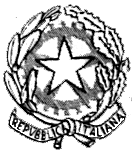 